² 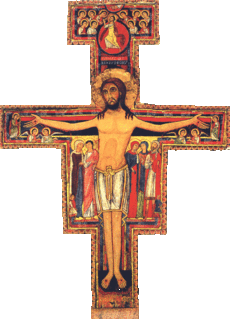 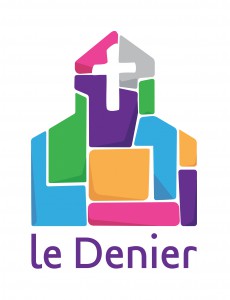 Samedi 15 Juillet   Saint Bonaventure11h00 : Baptême à Sarrians de Nathanaël TONNEAU14h00 : Mariage à Sarrians de Julien MORBRUN et Marie GIVRY16h00 : Baptême à Sarrians d’Inanya ADEL18h30 : Messe à Loriol. Int : Michel CARTIERDimanche 16 Juillet 15ème dim du TO10h00 : Messe à Sarrians. Int : 11H15 : baptême à Sarrians de Valentin VEVE12h00 : Baptême à Sarrians d’Emy ABDOULundi  17 Juillet 2023Mardi 18 Juillet 18h15 : Messe à Sarrians. Int : Alvaro GOMESMercredi 19 Juillet 2023   18h00 : Messe à Loriol. Int : Benoit JUVIEN Jeudi 20 Juillet 2023Saint Apollinaire  8h45 : Messe à Loriol. Int : Raymonde DORGANS Vendredi 21 Juillet  Saint Laurent Brindisi8h45 : Messe à Sarrians Int : Jean LIOUTSamedi 22 Juillet   Sainte Marie Madeleine11h00 : Baptême à Loriol de Lilou 15h15 : Mariage à Loriol de Benjamin VASSET et de Sandra ROBERT PAGANIN18h30 : Messe à Loriol. Int : Noëlle GIRARDDimanche 23 Juillet 16ème dim du TO10h00 : Messe à Sarrians. Int : 